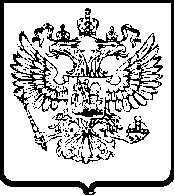 УПРАВЛЕНИЕ ФЕДЕРАЛЬНОЙ АНТИМОНОПОЛЬНОЙ СЛУЖБЫПО ВОЛГОГРАДСКОЙ ОБЛАСТИПРОТОКОЛзаочного заседания Общественно-консультативного совета31.07.2017                                                                                                   № 01-05/21-23ПОВЕСТКА:	Рассмотрение итогов рейтинга открытости, содержащиеся в Мониторинге реализации федеральными органами исполнительной власти механизмов открытости; Публичной декларации целей и задач ФАС России на 2017 год; Доклада к итоговому заседанию Коллегии ФАС России 1 марта 2017 года; Плана ФАС России по реализации Концепции открытости федеральных органов исполнительной власти; Плана ФАС России по реализации мероприятий в области открытых данных..СЛУШАЛИ:	Член ОКС Президент союза «Волжская торгово-промышленная палата»  В.Н. Глухов внёс предложение о дополнении  Ведомственного плана ФАС России  по реализации Концепции открытости федеральных органов исполнительной власти на 2017 год инициативным проектом «Бесплатный образовательный курс «Антимонопольная политика и развитие конкуренции в России» для сотрудников торгово-промышленных палат и объединений предпринимателей».РЕШИЛИ:Принять к сведению материалы заседания.Направить в ФАС России для рассмотрения предложение о внесении в Ведомственный план ФАС России  по реализации Концепции открытости федеральных органов исполнительной власти на 2017 год инициативного проекта «Бесплатный образовательный курс «Антимонопольная политика и развитие конкуренции в России» для сотрудников торгово-промышленных палат и объединений предпринимателей».Руководитель управления,			                                                            сопредседатель совета                                                                              Р.В. Лучников                                                                                                  Председательствовал:Руководитель Управления Федеральной антимонопольной службы по Волгоградской областиЛучников Роман ВалерьевичЧлены ОКС:Президент Волгоградской Торгово – промышленной палаты Президент Волжской Торгово-промышленной палаты Уполномоченный по правам предпринимателей при Губернаторе Волгоградской областиПредседатель правления областной общественной организации «Волгоградский Центр защиты и развития бизнеса «Дело»Заместитель руководителя – начальник отдела контроля органов власти  Волгоградского УФАС России Ткаченко Вадим ЕвгеньевичГлухов Владимир НиколаевичУстинова Ольга Владиславовна Шибченко Татьяна ВикторовнаЯчменева Ольга Ивановна